CHRISTMAS PARTY FOOD  14th DECEMBER 2015 Robin Hood Theatre 7 - 10pmRolls/Wraps/SandwichesPUDDINGS  (1 DOZ)  Any fillingany choice1  J CAWKWELL  HAM1  L WHITE2  A BROTHWELL EGG2  A MOORE3  S SEARLE  TUNA34  J CLOUGH  CHEESE4  ANNE ?55  H PENNELEGION    A WADDSWORTHVOL-U-VENT (1 DOZ)MINCEPIES (1 DOZ)Any filling1  A MILLER PRAWN PROFITEROLES1  J QUICKMIRE22BUFFET PORK PIES (1DOZ)POURING CREAM ½ pt1  A MARCH 1  L BOUSFIELD2LARGE QUICHE any variety DIPS AND CRUDITES1  J QUICKMIRE1  N WALKER2  R GALLEY2 M GRAHAM-MILLER3  J PELLCRISPS AND NIBBLESSAUSAGE ROLLS 1 doz1  M JUSTICE1  J BEDDOE22  P HARRISONOther dishCheese & Biscuits (small)1  ANNE ?  TEA CAKE12  ANN ROBINSON23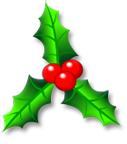 Drinks on Arrival1  J CAWKWELL2  J OWENS  JUICE